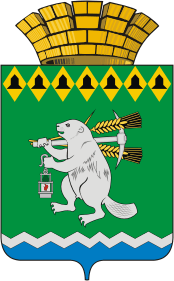 Дума Артемовского городского округаVI созыв41 заседание (внеочередное)РЕШЕНИЕОт 15 ноября 2018 года				    		                 № 442Об утверждении Положения о порядке организациии проведения публичных слушаний или общественных обсуждений по вопросам градостроительной деятельности на территории Артемовского городского округаВ соответствии со статьей 28 Федерального закона от 06 октября 2003 года № 131-ФЗ «Об общих принципах организации местного самоуправления в Российской Федерации», Федеральным законом от 30 октября 2017 года № 299-ФЗ «О внесении изменений в отдельные законодательные акты Российской Федерации», руководствуясь статьями 5.1, 24, 30-33, 39, 46 Градостроительного кодекса Российской Федерации, Уставом Артемовского городского округа, Дума Артемовского городского округа РЕШИЛА:1. Утвердить Положение о порядке организации и проведения публичных слушаний или общественных обсуждений по вопросам градостроительной деятельности на территории Артемовского городского округа (Приложение).          2. Настоящее решение распространяется на правоотношения, возникшие с 01 июля 2018 года. 3. Опубликовать настоящее решение в газете «Артемовский рабочий», разместить на официальном сайте Думы Артемовского городского округа в информационно-телекоммуникационной сети «Интернет».4. Контроль за исполнением решения возложить на постоянную комиссию по вопросам местного самоуправления, нормотворчеству и регламенту (Угланов М.А.).Приложениек Решению ДумыАртемовского городского округаот «15»ноября 2018 года № 442Положение о порядке организации и проведения публичных слушаний или общественных обсуждений по вопросам градостроительной деятельности на территории Артемовского городского округаГЛАВА 1. ОБЩИЕ ПОЛОЖЕНИЯ1. Настоящее Положение разработано в соответствии с Градостроительным кодексом Российской Федерации, Федеральным законом от 06 октября 2003 года № 131-ФЗ «Об общих принципах организации местного самоуправления в Российской Федерации».2. Настоящее Положение определяет порядок организации и проведения публичных слушаний или общественных обсуждений по вопросам градостроительной деятельности на территории Артемовского городского округа, а именно: по проектам генеральных планов, проектам правил землепользования и застройки, проектам планировки территории, проектам межевания территории, проектам, предусматривающим внесение изменений в один из указанных утвержденных документов, проектам решений о предоставлении разрешения на условно разрешенный вид использования земельного участка или объекта капитального строительства, проектам решений о предоставлении разрешения на отклонение от предельных параметров разрешенного строительства, реконструкции объектов капитального строительства.3. Публичные слушания или общественные обсуждения по вопросам градостроительной деятельности проводятся с целью соблюдения прав человека на благоприятные условия жизнедеятельности, прав и законных интересов правообладателей земельных участков и объектов капитального строительства.4. Под публичными слушаниями или общественными обсуждениями по вопросам градостроительной деятельности в настоящем Положении понимается способ участия жителей Артемовского городского округа в осуществлении градостроительной деятельности на территории Артемовского городского округа и выявления мнения иных заинтересованных лиц, права и интересы которых могут затрагиваться при осуществлении градостроительной деятельности на территории Артемовского городского округа, по существу выносимых на публичные слушания или общественные обсуждения вопросов градостроительной деятельности.5. Участниками публичных слушаний или общественных обсуждений по проектам генеральных планов, проектам правил землепользования и застройки, проектам планировки территории, проектам межевания территории, проектам, предусматривающим внесение изменений в один из указанных утвержденных документов, являются граждане, постоянно проживающие на территории, в отношении которой подготовлены данные проекты, правообладатели находящихся в границах этой территории земельных участков и (или) расположенных на них объектов капитального строительства, а также правообладатели помещений, являющихся частью указанных объектов капитального строительства.6. Участниками публичных слушаний или общественных обсуждений по проектам решений о предоставлении разрешения на условно разрешенный вид использования земельного участка или объекта капитального строительства, проектам решений о предоставлении разрешения на отклонение от предельных параметров разрешенного строительства, реконструкции объектов капитального строительства являются граждане, постоянно проживающие в пределах территориальной зоны, в границах которой расположен земельный участок или объект капитального строительства, в отношении которых подготовлены данные проекты, правообладатели находящихся в границах этой территориальной зоны земельных участков и (или) расположенных на них объектов капитального строительства, граждане, постоянно проживающие в границах земельных участков, прилегающих к земельному участку, в отношении которого подготовлены данные проекты, правообладатели таких земельных участков или расположенных на них объектов капитального строительства, правообладатели помещений, являющихся частью объекта капитального строительства, в отношении которого подготовлены данные проекты, а в случае, предусмотренном частью 3 статьи 39 Градостроительного кодекса РФ, также правообладатели земельных участков и объектов капитального строительства, подверженных риску негативного воздействия на окружающую среду в результате реализации данных проектов.7. Результаты публичных слушаний или общественных обсуждений учитываются при принятии градостроительных решений по вопросам, указанным в пункте 2 настоящего Положения.ГЛАВА 2. ПОРЯДОК ОРГАНИЗАЦИИ И ПРОВЕДЕНИЯОБЩЕСТВЕННЫХ ОБСУЖДЕНИЙ ИЛИ ПУБЛИЧНЫХ СЛУШАНИЙ8. Публичные слушания или общественные обсуждения проводятся в связи с подготовкой проектов документов, а также в связи с обращениями заинтересованных лиц в целях решения вопросов, указанных в пункте 2 настоящего Положения.9. Публичные слушания или общественные обсуждения назначаются постановлением главы Артемовского городского округа (далее - Постановление).10. Постановление и проект, подлежащий рассмотрению на публичных слушаниях или общественных обсуждениях, а также информационные, аналитические материалы, относящиеся к теме публичных слушаний или общественных обсуждений, размещаются на официальных сайтах Артемовского городского округа и Комитета по архитектуре и градостроительству Артемовского городского округа в информационно-телекоммуникационной сети «Интернет» (далее - официальные сайты).11. Процедура проведения общественных обсуждений состоит из следующих этапов:1) оповещение о начале общественных обсуждений;2) размещение проекта, подлежащего рассмотрению на публичных слушаниях, и информационных материалов к нему на официальном сайте  и открытие экспозиции или экспозиций такого проекта;3) проведение экспозиции или экспозиций проекта, подлежащего рассмотрению на общественных обсуждениях;4) подготовка и оформление протокола общественных обсуждений;5) подготовка и опубликование заключения о результатах общественных обсуждений.12. Процедура проведения публичных слушаний состоит из следующих этапов:1) оповещение о начале публичных слушаний;2) размещение проекта, подлежащего рассмотрению на публичных слушаниях, и информационных материалов к нему на официальном сайте и открытие экспозиции или экспозиций такого проекта;3) проведение экспозиции или экспозиций проекта, подлежащего рассмотрению на публичных слушаниях;4) проведение собрания или собраний участников публичных слушаний;5) подготовка и оформление протокола публичных слушаний;6) подготовка и опубликование заключения о результатах публичных слушаний.13. Оповещение о начале публичных слушаний или общественных обсуждений должно содержать:1) информацию о проекте, подлежащем рассмотрению на публичных слушаниях или общественных обсуждениях, и перечень информационных материалов к такому проекту;2) информацию о порядке и сроках проведения публичных слушаний или общественных обсуждений по проекту, подлежащему рассмотрению на публичных слушаниях или общественных обсуждениях;3) информацию о месте, дате открытия экспозиции или экспозиций проекта, подлежащего рассмотрению на публичных слушаниях или общественных обсуждениях, о сроках проведения экспозиции или экспозиций такого проекта, о днях и часах, в которые возможно посещение указанных экспозиции или экспозиций;4) информацию о порядке, сроке и форме внесения участниками публичных слушаний или общественных обсуждений предложений и замечаний, касающихся проекта, подлежащего рассмотрению на публичных слушаниях или общественных обсуждениях.14. Оповещение о начале общественных обсуждений также должно содержать информацию об официальном сайте, на котором будут размещены проект, подлежащий рассмотрению на общественных обсуждениях, и информационные материалы к нему. Оповещение о начале публичных слушаний также должно содержать информацию об официальном сайте, на котором будут размещены проект, подлежащий рассмотрению на публичных слушаниях, и информационные материалы к нему, информацию о дате, времени и месте проведения собрания или собраний участников публичных слушаний.15. Форма оповещения о начале общественных обсуждений или публичных слушаний приведена в Приложении № 1 к настоящему Положению.16. Оповещение о начале публичных слушаний или общественных обсуждений:1) не позднее чем за 7 дней до дня размещения на официальном сайте или в информационных системах проекта, подлежащего рассмотрению на публичных слушаниях или общественных обсуждениях, подлежит опубликованию в порядке, установленном для официального опубликования муниципальных правовых актов Артемовского городского округа;2) распространяется на информационных стендах, оборудованных в здании Комитета по архитектуре и градостроительству Артемовского городского округа, в местах массового скопления граждан и в иных местах, расположенных на территории, в отношении которой подготовлены соответствующие проекты, и (или) в границах территориальных зон и (или) земельных участков, указанных в пункте 6 настоящего Положения (далее - территория, в пределах которой проводятся публичные слушания или общественные обсуждения), иными способами, обеспечивающими доступ участников публичных слушаний или общественных обсуждений к указанной информации.В случаях, предусмотренных частью 4 статьи 39, частью 4 статьи 40 Градостроительного кодекса Российской Федерации, организатор публичных слушаний или общественных обсуждений также направляет сообщения о проведении публичных слушаний или общественных обсуждений по проекту соответствующего решения правообладателям земельных участков, имеющих общие границы с земельным участком, применительно к которому запрашивается данное решение, правообладателям объектов капитального строительства, расположенных на земельных участках, имеющих общие границы с земельным участком, применительно к которому запрашивается данное разрешение, и правообладателям помещений, являющихся частью объекта капитального строительства, применительно к которому запрашивается данное разрешение. Указанные сообщения направляются не позднее чем через десять дней со дня поступления заявления заинтересованного лица о предоставлении соответствующего разрешения. ГЛАВА 3. ОРГАНИЗАТОРПУБЛИЧНЫХ СЛУШАНИЙ ИЛИ ОБЩЕСТВЕННЫХ ОБСУЖДЕНИЙ17. Организатором публичных слушаний или общественных обсуждений по проектам и вопросам, указанным в пункте 2 настоящего Положения, является Комитет по архитектуре и градостроительству Артемовского городского округа (далее - организатор).ГЛАВА 4. ПОРЯДОК ПРОВЕДЕНИЯ ЭКСПОЗИЦИИ ПРОЕКТА,ПОДЛЕЖАЩЕГО РАССМОТРЕНИЮ НА ПУБЛИЧНЫХ СЛУШАНИЯХ ИЛИ ОБЩЕСТВЕННЫХ ОБСУЖДЕНИЯХ, А ТАКЖЕ ПОРЯДОК КОНСУЛЬТИРОВАНИЯ ПОСЕТИТЕЛЕЙ ЭКСПОЗИЦИИ ПРОЕКТА, ПОДЛЕЖАЩЕГО РАССМОТРЕНИЮ НА ПУБЛИЧНЫХ СЛУШАНИЯХ ИЛИ ОБЩЕСТВЕННЫХ ОБСУЖДЕНИЯХ18. В целях доведения до населения информации о содержании предмета публичных слушаний или общественных обсуждений в течение всего периода размещения в соответствии с подпунктом 2 пункта 11 и подпунктом 2 пункта 12 настоящего Положения проекта, подлежащего рассмотрению на публичных слушаниях или общественных обсуждениях, и информационных материалов к нему, проводятся экспозиция или экспозиции такого проекта.19. Проведение экспозиции проекта, подлежащего рассмотрению на публичных слушаниях или общественных обсуждениях, осуществляется в случае, если разработка проектов и (или) внесение изменений в проекты включает выполнение и (или) изменение графических частей проекта, с использованием которых будут проводиться публичные слушания.20. Экспозиция должна быть организована со дня размещения на официальных сайтах проекта, подлежащего рассмотрению на публичных слушаниях или общественных обсуждениях, и информационных материалов к нему.21. Место проведения экспозиции проекта определяется организатором.22. В ходе работы экспозиции организовывается консультирование посетителей экспозиции, распространение информационных материалов о проекте, подлежащем рассмотрению на публичных слушаниях или общественных обсуждениях. Консультирование посетителей экспозиции осуществляется специалистами Комитета по архитектуре и градостроительству Артемовского городского округа.23. Организатором ведется книга (журнал) учета посетителей и записи предложений и замечаний при проведении экспозиции проекта, подлежащего рассмотрению на публичных слушаниях или общественных обсуждениях, по форме, установленной в Приложении № 2 к настоящему Положению.ГЛАВА 5. СРОК ПРОВЕДЕНИЯПУБЛИЧНЫХ СЛУШАНИЙ ИЛИ ОБЩЕСТВЕННЫХ ОБСУЖДЕНИЙ24. Срок проведения публичных слушаний или общественных обсуждений (продолжительность) - период, в течение которого проводятся публичные слушания или общественные обсуждения, начиная с момента оповещения жителей городского округа о времени и месте их проведения до дня опубликования заключения о результатах публичных слушаний или общественных обсуждений.25. Срок проведения публичных слушаний или общественных обсуждений устанавливается решением о назначении публичных слушаний или общественных обсуждений в соответствии с Градостроительным кодексом Российской Федерации и требованиями настоящего Положения.26. Сроки проведения публичных слушаний или общественных обсуждений:1) по проектам генеральных планов и по проектам, предусматривающим внесение изменений в генеральные планы - с момента оповещения жителей Артемовского городского округа об их проведении до дня опубликования заключения о результатах публичных слушаний или общественных обсуждений не может быть менее одного месяца и более трех месяцев;2) по проектам правил землепользования и застройки или проектам о внесении изменений в правила землепользования и застройки - не менее двух и не более четырех месяцев со дня опубликования такого проекта. В случае подготовки изменений в правила землепользования и застройки в части внесения изменений в градостроительный регламент, установленный для конкретной территориальной зоны, публичные слушания или общественные обсуждения по внесению изменений в правила землепользования и застройки проводятся в границах территориальной зоны, для которой установлен такой градостроительный регламент. В этих случаях срок проведения публичных слушаний или общественных обсуждений не может быть более чем один месяц;3) по проектам решений о предоставлении разрешения на условно разрешенный вид использования земельного участка или объекта капитального строительства, а также проектам решений о предоставлении разрешения на отклонение от предельных параметров разрешенного строительства, реконструкции объектов капитального строительства со дня оповещения жителей Артемовского городского округа об их проведении до дня опубликования заключения о результатах публичных слушаний или общественных обсуждений не может быть более чем один месяц;4) по проектам планировки территории, проектам межевания территории и проектам, предусматривающим внесение изменений в них, со дня оповещения жителей Артемовского городского округа об их проведении до дня опубликования заключения о результатах публичных слушаний или общественных обсуждений не может быть менее одного месяца и более трех месяцев.ГЛАВА 6. ОРГАНИЗАЦИЯ ПУБЛИЧНЫХ СЛУШАНИЙ ИЛИ ОБЩЕСТВЕННЫХ ОБСУЖДЕНИЙ27. Организатор публичных слушаний или общественных обсуждений:1) определяет председательствующего и секретаря публичных слушаний или общественных обсуждений.2) составляет план работы по подготовке и проведению публичных слушаний или общественных обсуждений;3) принимает заявления от участников публичных слушаний или общественных обсуждений;4) определяет перечень представителей органов местного самоуправления Артемовского городского округа, разработчиков градостроительной документации, экспертов и иных лиц, приглашаемых для выступлений перед участниками публичных слушаний или общественных обсуждений (далее - докладчики);5) устанавливает время, порядок и последовательность выступлений участников публичных слушаниях;6) председательствующим на публичных слушаниях или общественных обсуждениях, как правило, является председатель Комитета по архитектуре и градостроительству Артемовского городского округа.ГЛАВА 7. ПРАВА И ОБЯЗАННОСТИ УЧАСТНИКОВПУБЛИЧНЫХ СЛУШАНИЙ И ОБЩЕСТВЕННЫХ ОБСУЖДЕНИЙ28. Участники публичных слушаний или общественных обсуждений в целях идентификации представляют сведения о себе (фамилию, имя, отчество (при наличии), дату рождения, адрес места жительства (регистрации) - для физических лиц; наименование, основной государственный регистрационный номер, место нахождения и адрес - для юридических лиц) с приложением документов, подтверждающих такие сведения. Участники публичных слушаний или общественных обсуждений, являющиеся правообладателями соответствующих земельных участков и (или) расположенных на них объектов капитального строительства и (или) помещений, являющихся частью указанных объектов капитального строительства, также представляют сведения соответственно о таких земельных участках, объектах капитального строительства, помещениях, являющихся частью указанных объектов капитального строительства, из Единого государственного реестра недвижимости и иные документы, устанавливающие или удостоверяющие их права на такие земельные участки, объекты капитального строительства, помещения, являющиеся частью указанных объектов капитального строительства.29. Не требуется представление указанных в пункте 28 настоящего Положения документов, подтверждающих сведения об участниках общественных обсуждений (фамилию, имя, отчество (при наличии), дату рождения, адрес места жительства (регистрации) - для физических лиц; наименование, основной государственный регистрационный номер, место нахождения и адрес - для юридических лиц), если данными лицами вносятся предложения и замечания, касающиеся проекта, подлежащего рассмотрению на общественных обсуждениях, посредством официального сайта Комитета. При этом для подтверждения сведений, указанных в пункте 28 настоящего Положения, может использоваться единая система идентификации и аутентификации.30. Участники публичных слушаний или общественных обсуждений, прошедшие в соответствии с пунктом 28 настоящего Положения идентификацию, имеют право вносить предложения и замечания с момента размещения в соответствии с подпунктом 2 пункта 11, подпунктом 2 пункта 12 настоящего Положения проекта, подлежащего рассмотрению на публичных слушаниях или общественных обсуждениях, и информационных материалов к нему:1) посредством официального сайта Комитета;2) в письменной или устной форме в ходе проведения собрания или собраний участников публичных слушаний (в случае проведения публичных слушаний);3) в письменной форме в адрес организатора публичных слушаний или общественных обсуждений;4) посредством записи в книге (журнале) учета посетителей экспозиции проекта, подлежащего рассмотрению на публичных слушаниях или общественных обсуждениях.31. Предложения и замечания, внесенные в соответствии с пунктом 30 настоящего Положения, подлежат регистрации, а также обязательному рассмотрению организатором публичных слушаний или общественных обсуждений, за исключением случая, предусмотренного пунктом 33 настоящего Положения.32. Обработка персональных данных участников публичных слушаний или общественных обсуждений осуществляется с учетом требований, установленных Федеральным законом от 27 июля 2006 года № 152-ФЗ «О персональных данных».33. Предложения и замечания, внесенные в соответствии с пунктом 28 настоящего Положения, не рассматриваются в случае выявления факта представления участником публичных слушаний или общественных обсуждений недостоверных сведений.ГЛАВА 8. ПОРЯДОК ПРОВЕДЕНИЯ СОБРАНИЯУЧАСТНИКОВ ПУБЛИЧНЫХ СЛУШАНИЙ34. Собрание участников публичных слушаний по проектам, рассматриваемым на публичных слушаниях, проводится организатором в порядке, предусмотренном настоящим Положением.35. Организатором публичных слушаний обеспечивается равный доступ к проекту, подлежащему рассмотрению на публичных слушаниях, всех участников публичных слушаний (в том числе путем предоставления доступа к официальным сайтам в месте проведения публичных слушаний).36. Перед началом собрания участников публичных слушаний представители организатора организуют регистрацию лиц, участвующих в собрании участников публичных слушаний в соответствии с пунктом 28 настоящего Положения. Регистрация лиц осуществляется в книге регистрации, который ведется на бумажном носителе.37. Лица, не прошедшие регистрацию, к участию в собрании участников публичных слушаний не допускаются.38. На публичные слушания не допускаются лица, находящиеся в состоянии алкогольного, наркотического или токсического опьянения.39. Участники публичных слушаний, желающие выступить на собрании участников публичных слушаний, должны зарегистрироваться в качестве выступающих в книге регистрации, указанном в пункте 36 настоящего Положения.40. Председательствующий на публичных слушаниях перед началом собрания участников публичных слушаний доводит до сведения присутствующих следующую информацию:1) вопросы (наименование проектов), подлежащие обсуждению на публичных слушаниях;2) порядок и последовательность проведения публичных слушаний;3) состав приглашенных лиц, информацию о количестве участников публичных слушаний;4) представляет докладчиков, устанавливает время, отведенное на выступление участникам публичных слушаний;5) наличие поступивших предложений и замечаний по предмету публичных слушаний;6) иную информацию, необходимую для проведения публичных слушаний.41. Председательствующий предоставляет слово докладчикам на публичных слушаниях по обсуждаемому вопросу, после чего следуют вопросы участников публичных слушаний. Вопросы могут быть заданы как в устной, так и в письменной форме.Далее председательствующий на публичных слушаниях предоставляет слово, в порядке очередности, участникам публичных слушаний, зарегистрированным в качестве выступающих на публичных слушаниях в соответствии с требованиями пункта 30 настоящего Положения.Председательствующий на публичных слушаниях имеет право на внеочередное выступление.Участники публичных слушаний выступают только с разрешения председательствующего на публичных слушаниях.Выступающие не вправе употреблять в своей речи грубые, оскорбительные выражения, наносящие вред чести и достоинству других лиц, призывать к незаконным действиям, использовать заведомо ложную информацию, допускать необоснованные обвинения в чей-либо адрес.Выступления на публичных слушаниях должны быть связаны с предметом публичных слушаний.42. Для выступления на публичных слушаниях отводится:1) на доклад и содоклад - до 15 минут каждому;2) на выступление участников публичных слушаний - до 3 минут на одно выступление, но не более 1 часа в целом на всех участников публичных слушаний.43. Участники публичных слушаний не вправе мешать проведению публичных слушаний, не вправе вмешиваться в ход публичных слушаний, прерывать их выкриками, аплодисментами.При несоблюдении порядка, установленного настоящим Положением, участники публичных слушаний могут быть удалены из помещения, являющегося местом проведения собрания участников публичных слушаний.В случае возникновения на публичных слушаниях чрезвычайных обстоятельств, а также невозможности пресечения грубого нарушения порядка председательствующий на публичных слушаниях объявляет перерыв.44. По окончании обсуждения председательствующий на публичных слушаниях оглашает информацию о количестве поступивших предложений и замечаний.45. Обсуждение вопросов, вынесенных на публичные слушания, протоколируется. Протокол обсуждения подписывается председательствующим на публичных слушаниях и секретарем.46. Собрания участников публичных слушаний проводятся в рабочие дни с 17.00 до 19.00. В выходные и праздничные дни собрания участников публичных слушаний не проводятся.47. Организатор публичных слушаний не вправе ограничить доступ в помещение зарегистрированным в установленном порядке участникам публичных слушаний или их представителям.48. Собрания участников публичных слушаний проводятся в помещениях, оборудованных для демонстрации обсуждаемых проектов. Помещение должно обладать вместимостью, достаточной для размещения всех участников публичных слушаний.ГЛАВА 9. ПРОЦЕДУРА ПРОВЕДЕНИЯОБЩЕСТВЕННЫХ ОБСУЖДЕНИЙ ПОСРЕДСТВОМ ОФИЦИАЛЬНОГО САЙТА49. Организатором общественных обсуждений обеспечивается равный доступ к проекту, подлежащему рассмотрению на общественных обсуждениях, всех участников общественных обсуждений (в том числе путем предоставления доступа к официальному сайту Комитета в месте проведения публичных слушаний).50. Официальный сайт должен обеспечивать возможность:1) проверки участниками общественных обсуждений полноты и достоверности отражения на официальном сайте внесенных ими предложений и замечаний;2) информирование лиц, внесших предложения и замечания, о принятом решении по каждому предложению и замечанию, поступившему в период размещения проекта, подлежащего рассмотрению на общественных обсуждениях в форме, соответствующей поступившему предложению, замечанию;3) представления информации о результатах общественных обсуждений, количестве участников общественных обсуждений.ГЛАВА 10. ДОКУМЕНТЫ ПУБЛИЧНЫХ СЛУШАНИЙ ИЛИ ОБЩЕСТВЕННЫХ ОБСУЖДЕНИЙ51. Документами публичных слушаний или общественных обсуждений являются итоговые документы общественных обсуждений или публичных слушаний и документы, связанные с организацией и проведением публичных слушаний.Итоговыми документами публичных слушаний или общественных обсуждений являются протокол публичных слушаний или общественных обсуждений и заключение о результатах публичных слушаний или общественных обсуждений, оформленные организатором.52. Протокол публичных слушаний или общественных обсуждений оформляется организатором публичных слушаний или общественных обсуждений в течение 3 рабочих дней со дня окончания приема предложений и замечаний по проекту (вопросу), рассматриваемому на общественных обсуждениях, или в течение 3 рабочих дней со дня проведения собрания участников публичных слушаний.53. В протоколе публичных слушаний или общественных обсуждений указываются:1) дата оформления протокола публичных слушаний или общественных обсуждений;2) информация об организаторе публичных слушаний или общественных обсуждений;3) информация, содержащаяся в опубликованном оповещении о начале публичных слушаний или общественных обсуждений, дата и источник его опубликования;4) информация о сроке, в течение которого принимались предложения и замечания участников публичных слушаний или общественных обсуждений, о территории, в пределах которой проводятся публичные слушания или общественные обсуждения;5) все предложения и замечания участников публичных слушаний или общественных обсуждений с разделением на предложения и замечания граждан, являющихся участниками публичных слушаний или общественных обсуждений и постоянно проживающих на территории, в пределах которой проводятся публичные слушания или общественные обсуждения, и предложения и замечания иных участников публичных слушаний или общественных обсуждений.Формы протоколов публичных слушаний и общественных обсуждений приведены в Приложениях № 3, № 4 к настоящему Положению.54. К протоколу публичных слушаний или общественных обсуждений прилагается перечень принявших участие в рассмотрении проекта участников публичных слушаний или общественных обсуждений, включающий в себя сведения об участниках публичных слушаний или общественных обсуждений (фамилию, имя, отчество (при наличии), дату рождения, адрес места жительства (регистрации) - для физических лиц; наименование, основной государственный регистрационный номер, место нахождения и адрес - для юридических лиц).55. Участник публичных слушаний или общественных обсуждений, который внес предложения и замечания, касающиеся проекта, рассмотренного на публичных слушаниях или общественных обсуждениях, имеет право получить выписку из протокола публичных слушаний или общественных обсуждений, содержащую внесенные этим участником предложения и замечания.56. На основании протокола публичных слушаний или общественных обсуждений организатор публичных слушаний или общественных обсуждений осуществляет подготовку заключения о результатах публичных слушаний или общественных обсуждений.57. Заключение о результатах публичных слушаний или общественных обсуждений подготавливается в течение 5 рабочих дней со дня окончания срока проведения публичных слушаний или общественных обсуждений.58. В заключении о результатах публичных слушаний или общественных обсуждений должны быть указаны:1) дата оформления заключения о результатах публичных слушаний или общественных обсуждений;2) наименование проекта, рассмотренного на публичных слушаниях или общественных обсуждениях, сведения о количестве участников публичных слушаний или общественных обсуждений, которые приняли участие в публичных слушаниях или общественных обсуждениях;3) реквизиты протокола публичных слушаний или общественных обсуждений, на основании которого подготовлено заключение о результатах публичных слушаний или общественных обсуждений;4) содержание внесенных предложений и замечаний участников публичных слушаний или общественных обсуждений с разделением на предложения и замечания граждан, являющихся участниками публичных слушаний или общественных обсуждений и постоянно проживающих на территории, в пределах которой проводятся публичные слушания или общественные обсуждения, и предложения и замечания иных участников публичных слушаний или общественных обсуждений. В случае внесения несколькими участниками публичных слушаний общественных или обсуждений одинаковых предложений и замечаний допускается обобщение таких предложений и замечаний;5) аргументированные рекомендации организатора публичных слушаний или общественных обсуждений о целесообразности или нецелесообразности учета внесенных участниками публичных слушаний или общественных обсуждений предложений и замечаний и выводы по результатам публичных слушаний или общественных обсуждений.59. Формы заключений о результатах проведения публичных слушаний и общественных обсуждений приведены в Приложениях № 5, № 6 к настоящему Положению.60. Заключение о результатах проведения публичных слушаний или общественных обсуждений подписывается организатором публичных слушаний или общественных обсуждений.61. Заключение о результатах публичных слушаний или общественных обсуждений подлежит опубликованию порядке, установленном для официального опубликования муниципальных правовых актов Артемовского городского округа, иной официальной информации, и размещается на официальных сайтах.62. Организатор обеспечивает хранение итоговых документов публичных слушаний или общественных обсуждений и документов, связанных с организацией и проведением публичных слушаний или общественных обсуждений, в течение срока, установленного законодательством.ГЛАВА 11. ОФИЦИАЛЬНЫЕ САЙТЫ АРТЕМОВСКОГО ГОРОДСКОГО ОКРУГА И КОМИТЕТА ПО АРХИТЕКТУРЕ И ГРАДОСТРОИТЕЛЬСТВУ АРТЕМОВСКОГО ГОРОДСКОГО ОКРУГА 63. Официальным сайтом Артемовского городского округа является сайт с доменным именем http://artemovsky66.ru/.64. Официальным сайтом Комитета по архитектуре и градостроительству Артемовского городского округа является сайт с доменным именем http://kag-ago.ru.ГЛАВА 12. ТРЕБОВАНИЯ К ИНФОРМАЦИОННЫМ СТЕНДАМ,НА КОТОРЫХ РАЗМЕЩАЮТСЯ ОПОВЕЩЕНИЯ О НАЧАЛЕПУБЛИЧНЫХ СЛУШАНИЙ ИЛИ ОБЩЕСТВЕННЫХ ОБСУЖДЕНИЙ65. Информационные стенды, на которых размещаются оповещения о начале публичных слушаний или общественных обсуждений, должны быть максимально заметны, хорошо просматриваемы и функциональны.66. Места для размещения информационных стендов должны удовлетворять требованиям об обеспечении беспрепятственного доступа инвалидов к объектам социальной, инженерной и транспортной инфраструктур в соответствии с законодательством Российской Федерации о социальной защите инвалидов.Приложение № 1к Положению о порядке организации и проведения публичных слушаний 
или общественных обсуждений по вопросам градостроительной деятельности на территории Артемовского городского округаОповещение о начале публичных слушаний или общественных обсужденийВ соответствии с постановлением главы Артемовского городского округа  от _________ № ______ на публичные слушания или общественные обсуждения представляется проект ___________________________________________.Информационные материалы по теме публичных слушаний или общественных обсуждений представлены на экспозиции по адресу: __________________________________________________________________Экспозиция открыта в рабочие дни с __________ по ____________________.Часы работы: ___________________.Консультации по экспозиции проекта проводятся в период работы экспозиции.    Собрание участников публичных слушаний состоится _________________                                                         (дата, время)по адресу: _________________________________________________________.Время начала регистрации участников _______________________________.В период проведения публичных слушаний (общественных обсуждений) участники публичных слушаний (общественных обсуждений) имеют право представить свои предложения и замечания по обсуждаемому проекту:1) посредством официальных сайтов Артемовского городского округа (artemovsky66.ru) или Комитета по архитектуре и градостроительству Артемовского городского округа (kag-ago.ru);2) в письменной или устной форме в ходе проведения собрания или собраний участников публичных слушаний (в случае проведения публичных слушаний);3) в письменной форме в адрес организатора общественных обсуждений или публичных слушаний в срок с ______ по ______;4) посредством записи в книге (журнале) учета посетителей экспозиции проекта, подлежащего рассмотрению на общественных обсуждениях или публичных слушаниях.Номера контактных справочных телефонов организатора проведения общественных обсуждений или публичных слушаний: _______________________________________________.Почтовый адрес организатора проведения общественных обсуждений или публичных слушаний ______________________________________________.Электронный адрес организатора проведения общественных обсуждений или публичных слушаний ________________________________.Информационные материалы по проекту _____________________________________ размещены на _______________________________.Приложение № 2к Положению о порядке организации и проведения публичных слушаний 
или общественных обсуждений по вопросам градостроительной деятельности на территории Артемовского городского округаКнига (журнал) учета посетителей и записипредложений и замечаний при проведении экспозицииПриложение № 3к Положению о порядке организации и проведения публичных слушаний 
или общественных обсуждений по вопросам градостроительной деятельности                                              на территории Артемовского городского округаПротокол общественных обсуждений    В  соответствии  с  постановлением  главы  Артемовского городского округа от      № _________ о назначении общественных обсуждений по проекту:__________________________________________________________________  (информация о проекте, подлежащем рассмотрению на публичных слушаниях)__________________________________________________________________              (перечень информационных материалов к проекту)Организатор общественных обсуждений ______________________________.Экспозиция проекта проходила в здании по адресу: __________ с ____ по ____ в рабочие дни.Консультации по экспозиции проекта проводились в __________ с ____ часов по ____ часов ____ в рабочие дни.Предложения и замечания по проекту были направлены:- посредством официальных сайтов Артемовского городского округа (artemovsky66.ru) или Комитета по архитектуре и градостроительству Артемовского городского округа (kag-ago.ru);- в письменной форме в адрес организатора общественных обсуждений с ____ по ____ в будние дни с ____ часов по ____ часов в здании __________________ по адресу _____________________________________;- посредством записи в книге (журнале) учета посетителей экспозиции проекта, подлежащего рассмотрению на общественных обсуждениях.Оповещение о начале общественных обсуждений:- опубликовано в ______________________ "__" __________ 20__ г № _____;- размещено на официальных сайтах "__" ____________ 20__ гВ период проведения общественных обсуждения были направлены следующие замечания и предложения от участников общественных обсуждений:От участников общественных обсуждений, постоянно проживающих на территории, в пределах которой проводятся общественных обсуждения:___________________________________________________________.От иных участников общественных обсуждений:___________________________________________________________.Организатор общественных обсуждений ___________________.Приложение № 4к Положению о порядке организации и проведения публичных слушаний 
или общественных обсуждений по вопросам градостроительной деятельности                                               на территории Артемовского городского округаПротокол публичных слушанийВ соответствии с постановлением главы Артемовского городского округа  от_________ №      о назначении публичных слушаний по проекту: __________________________________________________________________  (информация о проекте, подлежащем рассмотрению на публичных слушаниях)__________________________________________________________________              (перечень информационных материалов к проекту)Проведены публичные слушания ______________ с ____ часов до ____ часов в здании _____________, расположенном по адресу: _________________________________.Организатор публичных слушаний ____________________________.Экспозиция проекта проходила в здании _______________ по адресу: __________________________ с ____ по ____ в рабочие дни.Консультации по экспозиции проекта проводились в ________ с ____ часов по ____ часов в рабочие дни.Оповещение о начале публичных слушаний:- опубликовано в ___________________________ "__" ____________ 20   г- размещено на официальных сайтах Артемовского городского округа (artemovsky66.ru) и Комитета по архитектуре и градостроительству Артемовского городского округа (kag-ago.ru) "__" ____________ 20__ гВ период проведения публичных слушаний поступили замечания и предложения от участников публичных слушаний:от участников публичных слушаний, постоянно проживающих на территории, в пределах которой проводятся публичные слушания:____________________________________________________________от иных участников публичных слушаний:___________________________________________________________.Председатель публичных слушаний ___________________________.Секретарь публичных слушаний ______________________________.Приложение № 5к Положению о порядке организации и проведения публичных слушаний 
или общественных обсуждений по вопросам градостроительной деятельности на территории Артемовского городского округаЗаключениео результатах общественных обсужденийВ период с "__" ____________ 20__ г по "__" ____________ 20__ г проведены общественные обсуждения по проекту, размещенному на официальном сайте по адресу: _________________________ или в информационных системах __________________.Организатор общественных обсуждений ______________________________.В общественных обсуждениях приняли участие _______________ человек.По результатам общественных обсуждений составлен протокол общественных обсуждений № _____ от ________, на основании которого подготовлено заключение о результатах общественных обсуждений.В период проведения общественных обсуждений направлены замечания и предложения от участников общественных обсуждений:от участников общественных обсуждений, постоянно проживающих на территории, в пределах которой проводятся общественные обсуждения ________ предложений и замечаний;от иных участников общественных обсуждений ______ предложений и замечаний.Рекомендации организатора общественных обсуждений о целесообразности или нецелесообразности учета внесенных участниками общественных обсуждений предложений и замечаний:Рекомендации по результатам общественных обсуждений:Направить проект ______________________________ на утверждение (доработку).Организатор общественных обсуждений ____________________________Приложение № 6к Положению о порядке организации и проведения публичных слушаний 
или общественных обсуждений по вопросам градостроительной деятельности                                              на территории Артемовского городского округаЗаключениео результатах публичных слушаний"__" ____________ 20__ г с ____ часов до ____ часов в здании _________________________________, расположенном по адресу: _________________________________________проведены публичные слушания по проекту ___________________.Организатор публичных слушаний ____________________________.В публичных слушаниях приняли участие _______________ человек.По результатам публичных слушаний составлен протокол публичных слушаний № _____ от ________, на основании которого подготовлено заключение о результатах публичных слушаний.В период проведения публичных слушаний были поданы замечания и предложения от участников публичных слушаний:от участников публичных слушаний, постоянно проживающих на территории, в пределах которой проводятся публичные слушания ________ предложений и замечаний;от иных участников публичных слушаний ______ предложений и замечаний.Рекомендации организатора публичных слушаний о целесообразности или нецелесообразности учета внесенных участниками публичных слушаний предложений и замечаний:Рекомендации по результатам публичных слушаний:Направить проект ______________________________ на утверждение (доработку).Организатор публичных слушаний ____________________________Председатель Думы Артемовского городского округа                                                                                              К.М. ТрофимовГлава Артемовского городского округа                                                                                       А.В. Самочернов№ п/пФамилия, имя, отчествоМесто жительстваПравоустанавливающие документы на земельные участки и объекты капитального строительства (заполняется в случаях, указанных в пункте 28 Положения)Предложение, замечаниеПодпись, дата123456"__" ____________ 20__ г__________________(населенный пункт)"__" ____________ 20__ г__________________(населенный пункт)"__" ____________ 20__ г__________________(населенный пункт)N п/пСодержание предложения (замечания)Рекомендации организатора"__" ____________ 20__ г__________________(населенный пункт)N п/пСодержание предложения (замечания)Рекомендации организатора